Network 03 “Curriculum” Season SchoolUniversity of Cyprus (new campus),23rd-25th August 2024“Boundaries, Borders and Frontiers in Curriculum Research:  theoretical and methodological challenges”Application to attend NotesPlease save this template as a Word or RTF document, using the following format: name_country (e.g. Smith_Ireland).Complete the information required in each box. The abstract (maximum 400 words) should include the following information: 1. General overview of your area of research 2. Details of any current research projects Once complete, please return to philippou.stavroula@ucy.ac.cy by  15th March 2024.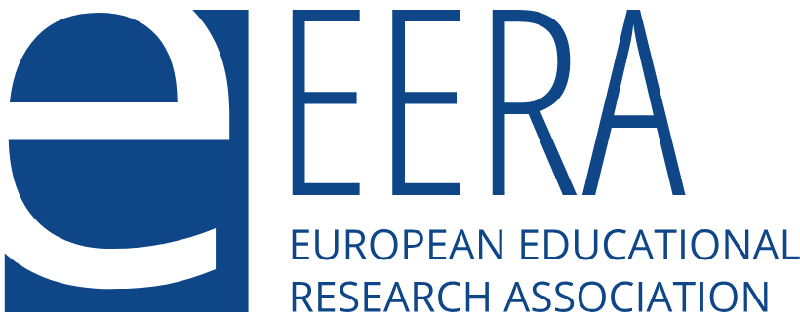 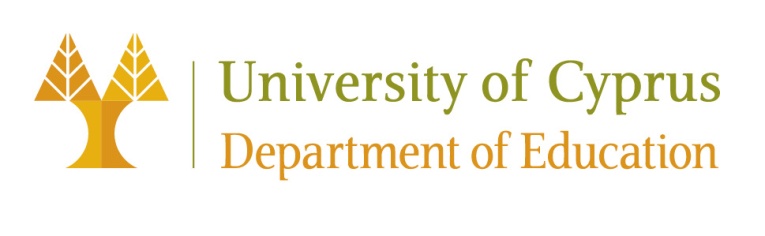 Name & SurnameEmail ContactMobile TelephoneCurrent AddressWould you describe yourself as a postgraduate/doctoral student, a post-doctoral or an early career researcher?Affiliation Area of research Please indicate if you are coming from low GDP countrySignature of supervisor or Head of Department to confirm status plus institution stampNote: A letter to confirm status will be needed ahead of funding being allocated. Research interests [must not exceed 400 words]Research interests [must not exceed 400 words]General overview of your area of research General overview of your area of research Details of your current research projects Details of your current research projects 